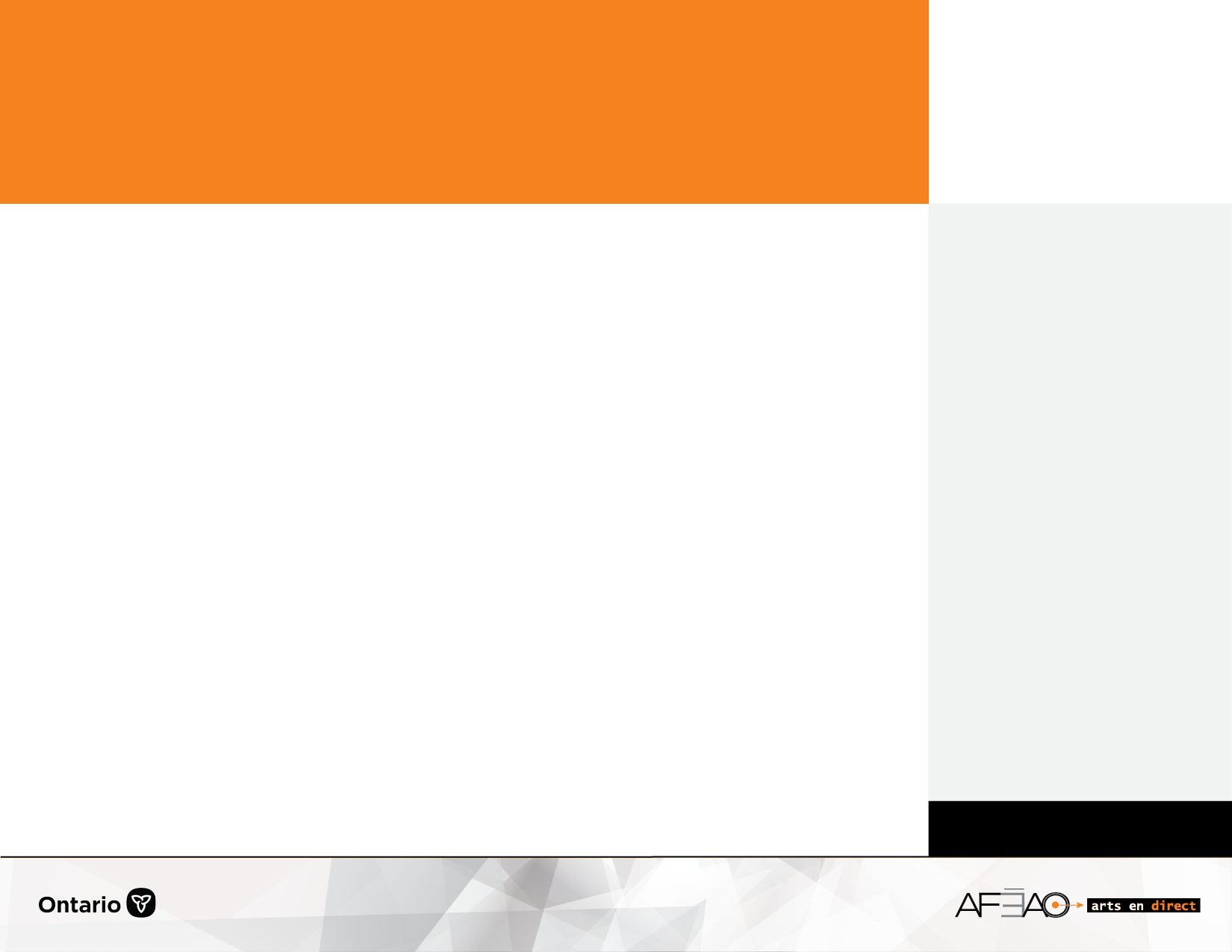 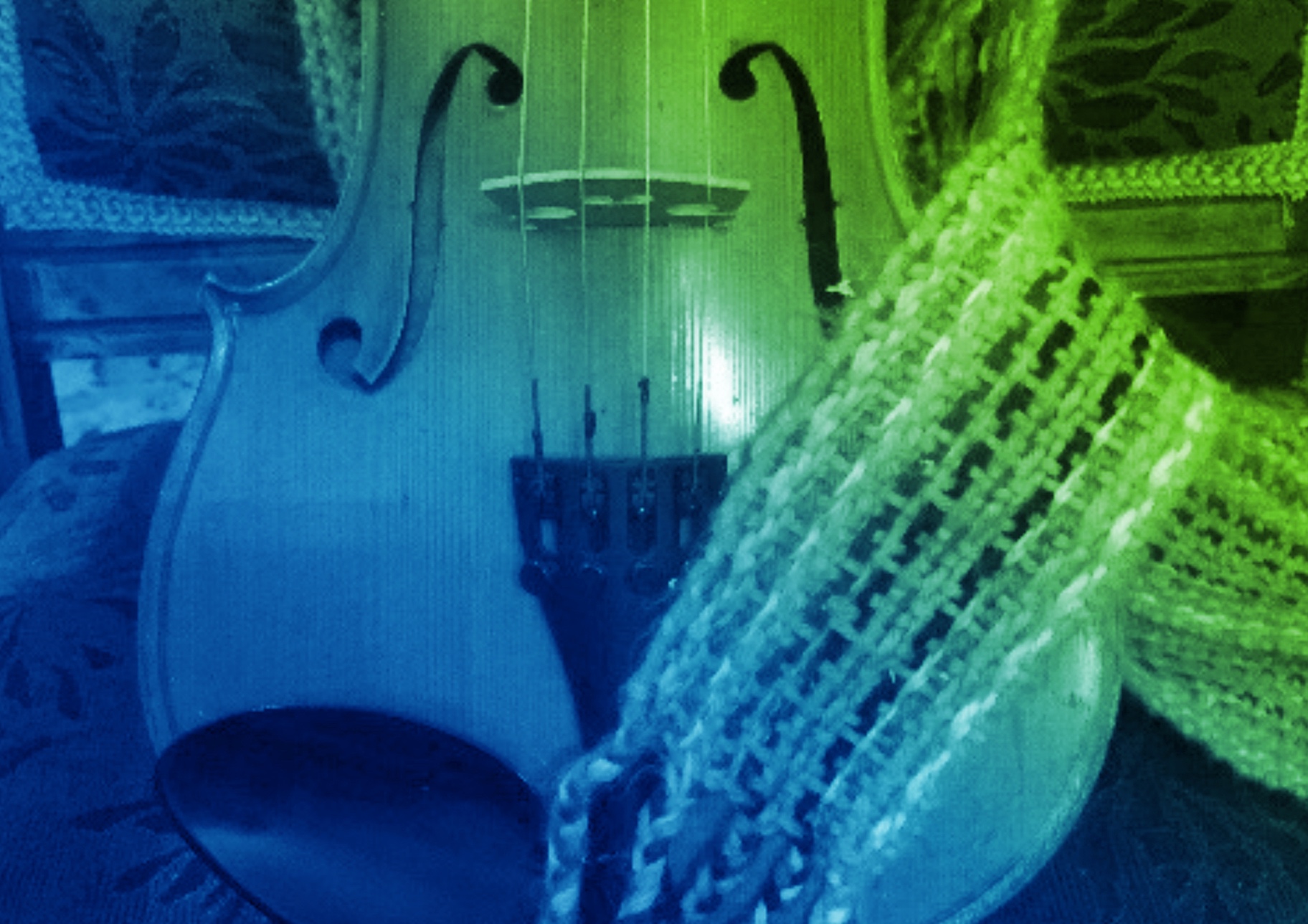 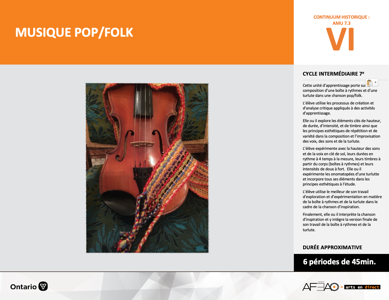 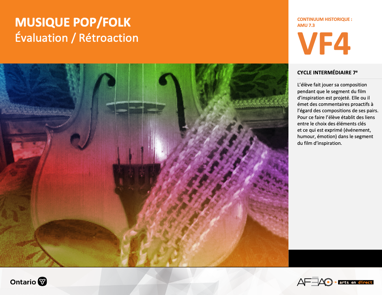 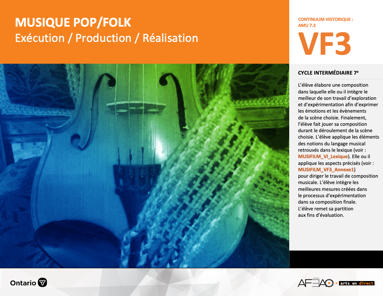 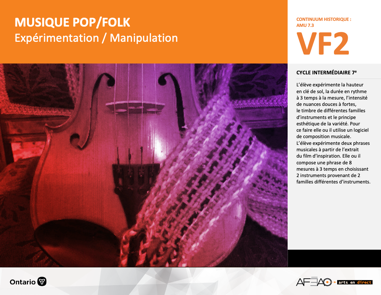 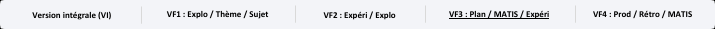 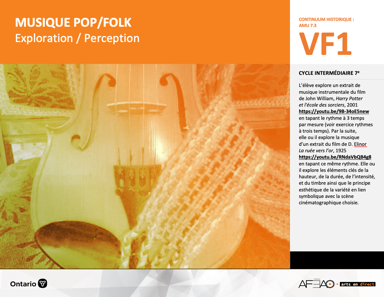 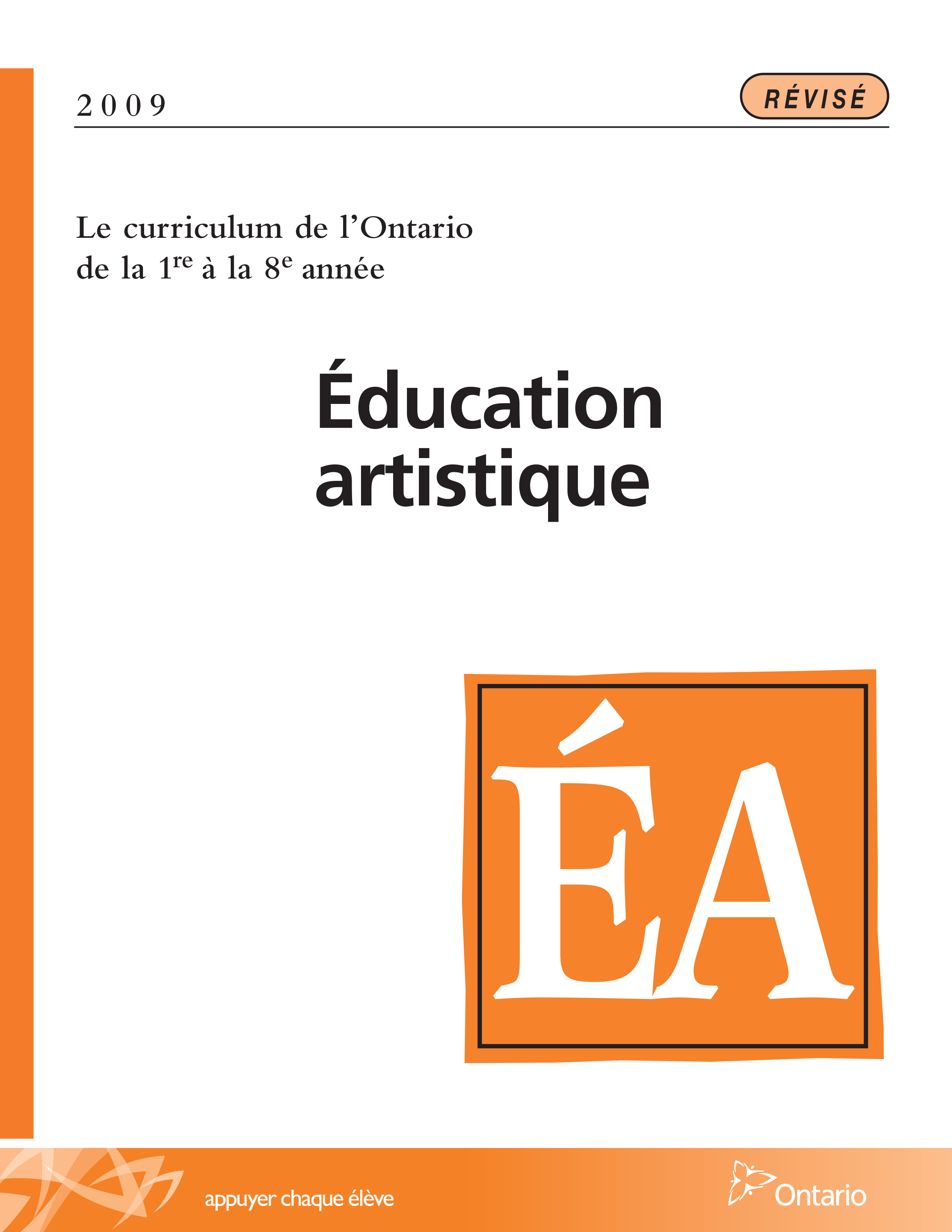 Table des matières Description Liste des attentes et contenusMusique - 7e annéeTableau des fondements théoriques à l’étudeMusique - 7e annéeDéroulementExécution / Production / Réalisation DescriptionCette unité d’apprentissage porte sur la composition d’une trame sonore pour une scène cinématographique tirée du film de Charlie Chaplin intitulé La ruée 
vers l’or. L’élève utilise les processus de création et d’analyse critique appliqués à des activités d’apprentissage. L’élève explore et expérimente les notes 
en clé de sol, la durée à 3 temps, l’intensité des nuances entre doux à fort, le timbre des familles de cordes, de vents, de cuivres, de percussions et le principe esthétique de la variété qui pourraient s’adapter à la scène cinématographique. Pour ce faire, elle, il ou iel utilise un logiciel de composition musicale. L’élève choisit les meilleurs des notes, rythmes, intensités et timbres pour accompagner la scène. Finalement, l’élève joue sa composition durant le déroulement 
de la scène cinématographique choisie.Description de chaque étape du déroulement VF (fragmentée) VF3 : Exécution / Production / RéalisationL’élève élabore une composition dans laquelle elle, il ou iel intègre le meilleur de son travail d’exploration et d’expérimentation afin d’exprimer les émotions 
et les évènements de la scène choisie. Finalement, l’élève fait jouer sa composition durant le déroulement de la scène choisie. L’élève applique les éléments 
des notions du langage musical retrouvés dans le lexique (voir : MUSIFILM_VI_Lexique). Elle, il ou iel applique les aspects précisés (voir : MUSIFILM_VF3_Annexe1) pour diriger le travail de composition musicale. L’élève intègre les meilleures mesures créées dans le processus d’expérimentation dans sa composition finale. L’élève remet sa partition aux fins d’évaluation.Liste des attentes et contenus À la fin de la 7e année, l’élève doit pouvoir :MUSIQUEAttente :D1. produire en jouant des compositions en appliquant les fondements à l’étude et en suivant le processus de création artistique. D2. communiquer son analyse et son appréciation de diverses œuvres musicales en utilisant les termes justes et le processus d’analyse critique. D3. expliquer la dimension sociale et culturelle de la musique ainsi que les fondements à l’étude dans diverses œuvres musicales d’hier et d’aujourd’hui provenant d’ici et d’ailleurs. CONTENUS D’APPRENTISSAGEPour satisfaire aux attentes, l’élève doit pouvoir :Production et expression D1.1 recourir au processus de création artistique pour réaliser diverses œuvres (différentes compositions) musicales D1.2 créer des compositions musicales en respectant des critères et en utilisant différentes technologies de l’information et des communications.D1.3 interpréter des compositions musicales dans les cadres d’un ensemble en suivant les techniques d’interprétation et les techniques instrumentales.Analyse et appréciationD2.1 recourir au processus d’analyse critique pour analyser et apprécier diverses œuvres (compositions) musicales D2.2 analyser, à l’aide des fondements à l’étude, plusieurs courants musicaux. D2.3 exprimer oralement son appréciation de compositions instrumentales en dégageant les images et les émotions que ces œuvres suscitent.Connaissance et compréhensionD3.1 reconnaître les symboles et signes du langage musical traditionnel à la lecture d’une partition en clé de sol et en clé de fa. D3.2 reconnaître les instruments et les techniques d’interprétation (d’exécution) qui caractérisent différents ensembles, tout en commentant la fonction de ces ensembles musicaux. D3.4 comparer divers indices socioculturels, y compris des référents culturels de la francophonie relevés dans les œuvres étudiées. Tableau des fondements théoriques à l’étudeMUSIQUE 
FONDEMENTS À L’ÉTUDE 7E ANNÉEDéroulementExécution / Production / RéalisationMatériel, outil, équipement, préparation de l’espace Prévoyez utiliser : la grille d’observation (voir : MUSPOPFO_VF3_Annexe1);la liste de vérification (voir : MUSPOPFO_VF2_Annexe1);le lexique (voir : MUSPOPFO_VI_Lexique).Enseignante / Enseignant Réutilisez les mêmes équipes que dans l’expérimentation.Utilisez la grille d’observation (voir : MUSPOPFO_VF3_Annexe1).Présentez de nouveau la liste de vérification afin de suivre la démarche (voir : MUSPOPFO_VF2_Annexe1).Circulez pour appuyer chaque élève individuellement.Élève Forme la même équipe que dans l’expérimentation.Réutilise les meilleures mesures créées durant l’expérimentation dans ta composition finale. Choisis :la meilleure boîte à rythmes qui imite le violon à l’introduction;la meilleure boîte à rythmes libres à ton choix (une phrase de 8 mesures à 4 temps) pour la fin de ton extrait;la meilleure phrase de turlute;qui chantera en solo et quels membres de l’équipe vont chanter à l’unisson et à deux voix.Chante la mélodie en imitant la hauteur et les rythmes des notes de la mélodie de l’extrait.Exécute le tempo donné dans la chanson.Varie l’intensité (le volume) de mezzo forte (moyennement fort) à fort (fort) avec crescendo et diminuendo.Chante avec énergie et agrément.DOCUMENTS D’ACCOMPAGNEMENTMUSPOPFO_VI_LexiqueMUSPOPFO_VF2_Annexe1MUSPOPFO_VF3_Annexe1